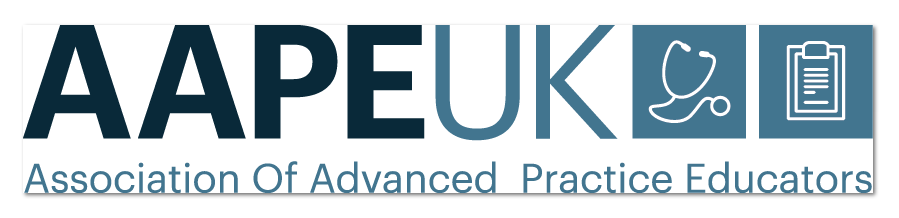 ASSOCIATION OF ADVANCED PRACTICE EDUCATORS UKCOMMITTEE 2020 - 2022CALL FOR NOMINATIONSThe Association of Advanced Practice Educators U.K will be holding its elections for committee members by email and results will be made available via email on March 19th 2021.  With this intention, the present committee is calling for nominations to be considered for four places to serve for a three-year term.  If you would like to volunteer as a committee member please self-nominate with a 150 word biography stating your current position and how you will contribute to the work of AAPE UK through committee membership. The committee meets four times a year, usually on a Friday and currently via teams. When we are able to recommence meeting in person we will resume our meetings in London/Lancaster. Committee meetings present a chance to get together and discuss current issues facing advanced practice educators.  We review the plan of action established at the previous AGM and our progress towards the various objectives.  Between meetings, committee members communicate via Email and respond to any new developments.  Committee members are expected to participate in activities to further the work of the association.  In return, travel expenses to committee meetings and other relevant events will be reimbursed and accommodation to attend the annual meeting and AGM will be provided. If you would like to discuss the role of committee members further, please do get in touch with the Kathryn.haigh@cumbria.ac.uk or any of the members listed below.Current committee members:Committee members are elected to serve for 3 years in the first instance, and must be re-elected if they wish to extend that period.  Any newly elected and re-elected committee members will be announced on March 19th via email.The nomination form follows. If you want to self-nominate, please complete and return this form electronically to Donna McConnell d.mcconnell@ulster.ac.uk no later than 5pm on Monday 15th February.With best wishes,Kathy HaighAAPE UK Committee memberNomination for AAPE UK Committee MemberBiography (no more than 150 words):On behalf of AAPE U.K, thank you for completing this nomination form.  Please complete and return this form electronically to Donna McConnell   d.mcconnell@ulster.ac.uk no later than 5pm on Monday 15th February 2021.Kathy Haigh (Chair)      Martin Galligan           University of CumbriaRoyal Marsden SchoolChris InmanBirmingham City UniversityAnna Jones  (Deputy Chair)                Cardiff University Helen Orton University of LiverpoolKatrina MaclaineLondon South Bank UniversityAnna Neary (Treasurer)                              University of West of EnglandDonna McConnell. Election officer Diane Reid                 Ulster UniversityManchester Metropolitan UniversityDebra Slade (Secretary)Oxford BrookesColette Henderson Helen RushforthUniversity of DundeeUniversity of SouthamptonSurname: First Name: Title: Employer: Work Address:Work Phone:E-Mail Address: Profession: Advanced Practice Programme(s) for which you are responsible:  Advanced Practice Programme(s) for which you are responsible:  